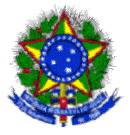 MINISTÉRIO DA EDUCAÇÃOUNIVERSIDADE FEDERAL DE GOIÁS ESCOLA DE MÚSICA E ARTES CÊNICASESCOLA DE MÚSICA E ARTES CÊNICASDOUTORADO INTERDISCIPLINAR EM PERFORMANCES CULTURAIS ANEXO II - TABELA DE PONTUAÇÃO DE CURRÍCULOSNOME DO CANDIDATO:____________________________________________________________________________________________________OBSERVAÇÔES:Atividades a serem consideradas para esta seleção são aquelas ocorridas de Janeiro de 2011 até a data do final das inscrições;Serão pontuadas somente as atividades curriculares comprovadas. Colocar as cópias dos certificados, enumerá-las em ORDEM CRESCENTE e anexar as mesmas ao currículo lattes;Na coluna NÚMERO DO DOCUMENTO colocar a numeração correspondente de cada documento anexado ao currículo lattes;A coluna CONFERÊNCIA DA BANCA não deve ser preenchida pelo candidato(a);Esta Tabela deve ser, preferencialmente, preenchida no computador, em seguida impressa e assinada;Caso seja identificado na documentação apresentada algum item que não se enquadre exatamente na Tabela abaixo, a Comissão de Seleção poderá pontuá-lo por aproximação e analogia._____________________________________________Assinatura do Candidato1) FORMAÇÃO ACADÊMICA COMPLEMENTAR1) FORMAÇÃO ACADÊMICA COMPLEMENTAR1) FORMAÇÃO ACADÊMICA COMPLEMENTAR1) FORMAÇÃO ACADÊMICA COMPLEMENTAR1) FORMAÇÃO ACADÊMICA COMPLEMENTARNATUREZAPONTUAÇÃONº do documentoPontuação DeclaradaConferência da BancaCurso de Especializaçãolato sensu concluído 50 ptsCurso de Especializaçãolato sensu em andamento (mais de 50%) 20 ptsMáximo de 50 (cinquenta) pontos na soma de todos os itens imediatamente acimaTotal-----pontosPontosCursos Extra-Curriculares - 64 horas ou mais12 pts cadaCursos Extra-Curriculares - entre 12 e 64 horas8pts cadaMini-cursosExtra-Curriculares - 12 horas ou menos6pts cadaPôster apresentado em Evento4pts cadaMáximo de 20 (vinte) pontos na soma de todos os itens imediatamente acimaTotal----pontosPontosEstágio ou Monitoriarealizados - mais de 64 horas - com ou sem bolsa20 pts cadaMáximo de 20 (vinte) pontos na soma de todos os itens imediatamente acimaTotal----pontosPontosEventos Acadêmico-Científicos- participação como ouvinte - mais de 8 horas	4pts cadaMáximo de 10 (dez) pontos na soma de todos os itens imediatamente acimaTotal----pontosPontos2) DESEMPENHO ACADÊMICO (NA GRADUAÇÃO)2) DESEMPENHO ACADÊMICO (NA GRADUAÇÃO)2) DESEMPENHO ACADÊMICO (NA GRADUAÇÃO)2) DESEMPENHO ACADÊMICO (NA GRADUAÇÃO)2) DESEMPENHO ACADÊMICO (NA GRADUAÇÃO)NATUREZAPONTUAÇÃONº do documentoPontuação DeclaradaConferência da BancaConclusão da Graduação dentro do prazo normal do curso20 ptsPercentual de Notas Máximas (entre 9,0 e 10,0 ou equivalente) nas Disciplinas de Graduação*(Nº Percentual) ptsMáximo de 100 (cem) pontos na soma de todos os itens imediatamente acimaTotal----pontosPontos*Número de disciplinas com nota máxima (na média final de aprovação) dividido pelo número total de disciplinas do curso.Exemplo: 40 disciplinas registradas no Histórico Escolar, dentre estas, 20 disciplinas possuem notas entre 9,0 e 10,0. Realizando a divisão 20/40 = 0,5 (x 100) = 50% ou 50 pontos*Número de disciplinas com nota máxima (na média final de aprovação) dividido pelo número total de disciplinas do curso.Exemplo: 40 disciplinas registradas no Histórico Escolar, dentre estas, 20 disciplinas possuem notas entre 9,0 e 10,0. Realizando a divisão 20/40 = 0,5 (x 100) = 50% ou 50 pontos*Número de disciplinas com nota máxima (na média final de aprovação) dividido pelo número total de disciplinas do curso.Exemplo: 40 disciplinas registradas no Histórico Escolar, dentre estas, 20 disciplinas possuem notas entre 9,0 e 10,0. Realizando a divisão 20/40 = 0,5 (x 100) = 50% ou 50 pontos*Número de disciplinas com nota máxima (na média final de aprovação) dividido pelo número total de disciplinas do curso.Exemplo: 40 disciplinas registradas no Histórico Escolar, dentre estas, 20 disciplinas possuem notas entre 9,0 e 10,0. Realizando a divisão 20/40 = 0,5 (x 100) = 50% ou 50 pontos*Número de disciplinas com nota máxima (na média final de aprovação) dividido pelo número total de disciplinas do curso.Exemplo: 40 disciplinas registradas no Histórico Escolar, dentre estas, 20 disciplinas possuem notas entre 9,0 e 10,0. Realizando a divisão 20/40 = 0,5 (x 100) = 50% ou 50 pontos3) ATIVIDADES DE PESQUISA3) ATIVIDADES DE PESQUISA3) ATIVIDADES DE PESQUISA3) ATIVIDADES DE PESQUISA3) ATIVIDADES DE PESQUISANATUREZAPONTUAÇÃONº do documentoPontuação DeclaradaConferência da BancaVínculo Regular com algum Projeto de Pesquisa e/ou Extensão50 pts cadaPIBIC/PIVIC/PET/PROLICEN – Programa de Iniciação Científica, qualquer modalidade, inclusive Ensino Médio50 pts cadaMáximo de 300 (trezentos) pontos neste item 3Total----pontosPontos* Apenas para Projetos de Pesquisa vinculados e/ou credenciados oficialmente a/em alguma instituição de pesquisa, de fomento ou de ensino superior. * Apenas para Projetos de Pesquisa vinculados e/ou credenciados oficialmente a/em alguma instituição de pesquisa, de fomento ou de ensino superior. * Apenas para Projetos de Pesquisa vinculados e/ou credenciados oficialmente a/em alguma instituição de pesquisa, de fomento ou de ensino superior. * Apenas para Projetos de Pesquisa vinculados e/ou credenciados oficialmente a/em alguma instituição de pesquisa, de fomento ou de ensino superior. * Apenas para Projetos de Pesquisa vinculados e/ou credenciados oficialmente a/em alguma instituição de pesquisa, de fomento ou de ensino superior. 4) PRODUÇÃO ACADÊMICO-CIENTÍFICA4) PRODUÇÃO ACADÊMICO-CIENTÍFICA4) PRODUÇÃO ACADÊMICO-CIENTÍFICA4) PRODUÇÃO ACADÊMICO-CIENTÍFICA4) PRODUÇÃO ACADÊMICO-CIENTÍFICANATUREZAPONTUAÇÃONº do documentoPontuação DeclaradaConferência da BancaLivro publicado (incluindo co-autoria) com editora e ISBN90 pts cadaTrabalho premiado em evento científico ou por agências de fomento ou por entidades/instituições acadêmico-científicas45 pts cadaLivro Paradidático publicado (incluindo co-autoria) com editora e ISBN 20 pts cadaCapítulo de Livro-Coletânea publicado (incluindo co-autoria) com editora e ISBN20 pts cadaLivro-Coletânea organizado (incluindo co-organização) com editora e ISBN20 pts cadaArtigo completo publicado (incluindo co-autoria) em periódico científico especializado, com corpo editorial e ISBN 20 pts cadaTrabalho completo publicado em anais de evento acadêmico-científico, com conteúdo em Áreas afins - versão impressa, digital ou eletrônica10 pts cadaMáximo de 200 (duzentos) pontos na soma de todos os itens acimaTotal----pontosPontosArtigo de opinião ou de divulgação científica,textos didáticospublicados em jornais ou revistas tipo magazines.4pts cadaResenha publicada em periódico científico especializado, com corpo editorial e ISBN..4pts cadaResumo de trabalho publicado em anais de evento acadêmico-científico.4pts cadaTrabalho apresentado (comunicação oral) em evento acadêmico-científico.4pts cadaMáximo de 100 (cem) pontos na soma de todos os itens imediatamente acimaTotal----pontosPontos5) ATIVIDADES DE DOCÊNCIA E SIMILARES5) ATIVIDADES DE DOCÊNCIA E SIMILARES5) ATIVIDADES DE DOCÊNCIA E SIMILARES5) ATIVIDADES DE DOCÊNCIA E SIMILARES5) ATIVIDADES DE DOCÊNCIA E SIMILARESNATUREZAPONTUAÇÃONº do documentoPontuação DeclaradaConferência da BancaDisciplina ministrada em curso de Graduação (semestral)20 pts cadOrientação de Trabalho Final de curso de Graduação concluído e aprovado20 pts cadaMembro de Banca de defesa de Trabalho Final de curso de Graduação10 pts cadaAtividade docente em ensino fundamental e médio10 pts por ano Atividade docente em cursos livres(mínimo  32 horas)5pts por anoMáximo de 100 (cem) pontos neste item 5Total----pontosPontos6) ATIVIDADES ARTÍSTICAS E SIMILARES6) ATIVIDADES ARTÍSTICAS E SIMILARESNATUREZAPONTUAÇÃONº do documentoPontuação DeclaradaConferência da BancaProdução artística (por produto ou título, não por apresentação)10 pts cadaParticipação artística (por produto ou título, não por apresentação)10 pts cadaMáximo de 100 (cem) pontos neste item Total----pontosPontos